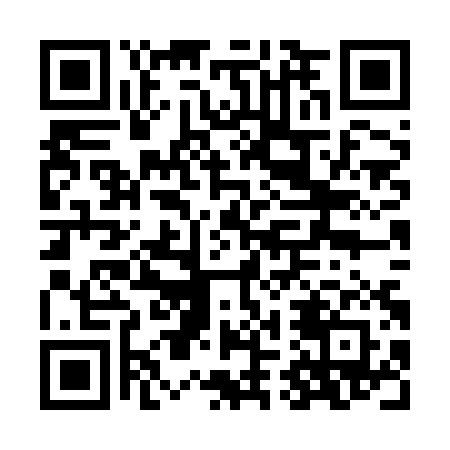 Prayer times for Rosh Hanikra, PalestineMon 1 Apr 2024 - Tue 30 Apr 2024High Latitude Method: NonePrayer Calculation Method: Muslim World LeagueAsar Calculation Method: ShafiPrayer times provided by https://www.salahtimes.comDateDayFajrSunriseDhuhrAsrMaghribIsha1Mon5:036:2712:434:167:008:192Tue5:026:2612:434:177:018:203Wed5:006:2512:434:177:028:214Thu4:596:2312:424:177:028:225Fri4:576:2212:424:177:038:236Sat4:566:2112:424:177:048:237Sun4:546:1912:424:177:048:248Mon4:536:1812:414:177:058:259Tue4:516:1712:414:177:068:2610Wed4:506:1612:414:177:078:2711Thu4:496:1412:414:177:078:2812Fri4:476:1312:404:177:088:2913Sat4:466:1212:404:177:098:3014Sun4:446:1112:404:177:098:3115Mon4:436:0912:404:187:108:3216Tue4:416:0812:394:187:118:3317Wed4:406:0712:394:187:128:3418Thu4:386:0612:394:187:128:3519Fri4:376:0512:394:187:138:3620Sat4:366:0312:384:187:148:3721Sun4:346:0212:384:187:158:3822Mon4:336:0112:384:187:158:3923Tue4:316:0012:384:187:168:4024Wed4:305:5912:384:187:178:4125Thu4:295:5812:384:187:188:4226Fri4:275:5712:374:187:188:4327Sat4:265:5612:374:187:198:4428Sun4:255:5512:374:187:208:4529Mon4:235:5412:374:187:218:4630Tue4:225:5312:374:187:218:47